July 10, 2009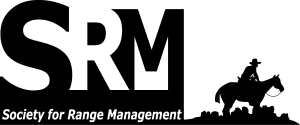 Dr. Jorge Galo Medina Torres, RectorUniversidad Autónoma Agraria Antonio NarroCalzada Antonio Narro 1923Saltillo, Coahuila 25315MéxicoDear Dr. Medina Torres,The Society for Range Management has been in discussion with Dr. Ramiro López Trujillo about the accreditation of the Range Science undergraduate degree program at your university.  This letter is to inform you of the beginning of that process and the costs involved.The SRM Accreditation Standards, latest revision of the Accreditation Handbook and the procedures we will follow are available on the website at http://rangelands.org/education_universities.shtml.  I have also enclosed a printed copy.  While the handbook indicates fall semester visits, we are now scheduling these at any time that school is in session that is mutually agreeable between your university and the Society.  The cost of the accreditation will be $1000 plus the costs of travel expenses for the visitation team (4 members) and the costs of preparing whatever documentation the department puts together.We would be pleased if you would respond at your earliest convenience with your concurrence to the general time frame and costs.  If there are reasons to postpone the re-accreditation review, please let me know and we will work out a new time frame.  The Society looks forward to being able to work with you through the accreditation process.Sincerely,Ken JohnsonExecutive Vice Presidentcc: Dr. Juan Jose Lopez        Dr. Ramiro Lopez Trujillo